На интернет-сайте ФНС России реализован широкий перечень  электронных сервисов, благодаря которым физические лица, юридические лица и индивидуальные предприниматели могут получить  необходимую услугу, либо информацию не выходя из дома.Для того чтобы получить услугу, необходимо выбрать  интересующий Вас  сервис и перейти по соответствующей ссылке.Адрес официального сайта ФНС России: www.nalog.gov.ru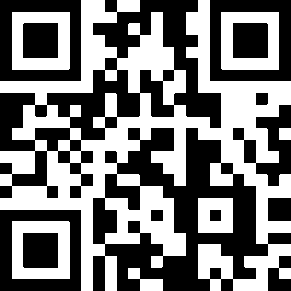 